Teesside Union of Golf Clubs                                                                                                                      Junior Team, Boys & Girls Championships                                                                                                  Monday 26th July 2021 at Teesside GC                                                                                                                                                                                                                                                                                                                                                                                                                                                                                       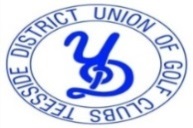 Boys Max Handicap (28   HI)	 Girls Max Handicap (36   HI)                                                                                                                                                                                 Team Guide :   BC = Barnard Castle / T1 = Teesside 1 / T2 = Teesside 2 / T3 = Teesside 3 / M1 = Middlesbrough 1 /M2 = Middlesbrough 2                                                M3 = Middlesbrough 3  / M4 = Middlesbrough 4  / M5 = Middlesbrough 5  / Eag = Eaglescliffe  / SC = Seaton Carew  / Bill = Billingham                                                                                       Wil = Wilton  / CE = Castle Eden Individual Boys (Gross Championship)Nicky Lee Shield  	73		Barnard Castle GCAlfie Baldwin     		75		Wilton GCKieron Hall          	79		Castle Eden GCIndividual Girls (Gross Championship)Katie Stephens     	73		Middlesbrough GCEmily Garbutt  		75		Middlesbrough GCMary Macnamara   	94 (b9) 	Teesside GCIndividual Boys (Nett Championship)Joseph Crank    	95-65		Billingham GCGene Steels     		91-67		Seaton Carew GCIndividual Girls (Nett Championship)Maddie Dodds  		106-66	Middlesbrough GCMolly Gibbs    		114-78	Middlesbrough GCMiddlesbrough 2 (M2) won the Team event with 210 and will represent the Union in Yorkshire team championships Finals of 2022Time  PlayerHIGrossNettTeamClubPlayer  HIGrossNettTeamClubPlayerHIGrossNettGC10:00Nicky Lee-Shield 1011852006            0.67372BCKieran Hall10125430091.07978CEAlfie Baldwin10137316741.67573Wil10:08James Watson101497672111.08370BCKatie Stephens0.47374M110:16Dylan Robson101554214617.910582BCEmily Garbutt2.07572M1Harry Caygill10136642911.57775Eag10:24Tom Hartshorne 10142261104.97772T1Hal Theakston10143787727.27971M4Solomon Canning101365969612.47967Eag10:32Ben Ellis101311809211.19380T1Adam Wadkin10143787557.47871M2Jack Robinson10136643384.57975Eag10:40Wil Kelly101479744513.38571T1Jamie Skinner10141741276.57972M2Gene Steels101485879320.99167SC10:48Freddie Roberts10131646479.08474T2Thomas Hill101419625511.97767M2Luca Jackson101264151714.49175SC10:56Jack Spencer101174365012.79783T2James Watkin101437876418.59677M3Harry Norris101485950226.712696SC11:04Harley Smith101576445820.69471T2James Muir101400187411.59078M3Jack Willett101420772019.79573M511:12Mary Macnamara NA9469T3Molly Gibbs33.611478M1Maddy Dodds34.810666M511:20Lewis Beadle101454260416.49778M4Daniel McCabe101465739914.99074M3Kye Bouttell101375909016.48973M511:28Ollie Dolan 101393025722.99367T3Issac Symington101468926132.9/2810776BillSamuel Griffiths101430105618.29676Bill11:36Archie Clewes101468633131.1/2810776T3Joseph Crank101448753726.99565BillM4